TEHNISKĀ SPECIFIKĀCIJA/ TECHNICAL SPECIFICATION Nr. TS 1304.009 v1Drošības plakāts "Bīstami, elektrība” pārvietojams, ārtipa plastikāta/ Safety placard “Warning, Electricity”, movable, outdoor plasticNr./ NoApraksts/ DescriptionMinimālā tehniskā prasība/ Minimum technical requirementPiedāvātās preces konkrētais tehniskais apraksts/ Specific technical description of offered productAvots/ SourcePiezīmes/ RemarksVispārīgā informācija/ General informationRažotājs (nosaukums, atrašanās vieta)/ Manufacturer (name and location)Norādīt/ Specify1304.009 Drošības plakāts 130x130 mm "Bīstami elektrība” pārvietojama, ārtipa plastikāta/ Safety placard 130x130mm “Warning, electricity”, movable, outdoor plastic Tipa apzīmējums/ Type reference Tehniskai izvērtēšanai parauga piegādes laiks (pēc pieprasījuma)/ Delivery time for sample technical check (on request), working days15 darba dienas/ 15 working daysStandarti/ StandardsAtbilstība standartam  LVS 446 “Ugunsdrošībai un civilajai aizsardzībai lietojamās drošības zīmes un signālkrāsojums” (izskats) / Conformity to LVS 446 “Safety signs and signal colouring used for fire safety and civil protectionAtbilst/ ConfirmAtbilstība  Ministru kabineta noteikumiem Nr.1041 Noteikumi par obligāti piemērojamo energostandartu, kas nosaka elektroapgādes objektu ekspluatācijas organizatoriskās un tehniskās drošības prasības. (izmēri), Links: https://likumi.lv/doc.php?id=260769/
Conformity to regulation of Minister Cabinet Nr. 1041 “Rules for obligate applicable energy standard, which determines electrical equipment operational orgnizatorical and technical safety requirements. Link: https://likumi.lv/doc.php?id=260769Atbilst/ ConfirmAtbilstība standartam  ISO 1183-1:2019  Plastmasas. Neporainu plastmasu blīvuma noteikšanas metodes/ Conformity to ISO 1183-1:2019). Plastics –Methods for determining the density of non-secular plastics.Atbilst/ ConfirmAtbilstība standartam   ISO  9001. Kvalitātes pārvaldības sistēmas prasības. (izejmateriālam)/ Conformity to ISO 9001. Quality management systems – Requirements. (raw materials)Atbilst/ ConfirmVides nosacījumi/ Environmental conditionsDarba vides temperatūra/ operating ambient temperature; °C-35 / +40Maksimālais Saules starojums stundas laikā uz  horizontāli orientētām virsmas, skaidrā laikā, jūlija mēnesī tiešā; summārā;  MJ/m²/ Maximum solar radiation during an hour on a horizontally oriented surface in clear weather conditions, in the month of July direct; overall; MJ/m²2.63; 3.06Tehniskā informācija/ Technical informationBiezums, mm/ Thickness, mm2Augšējos stūros caurumi   D=6 mm/ Holes in upper corners D=6mmJā/ YesZīmes krāsojuma foni:Fons: zīmei dzeltens (RAL 1003 Signal Yellow)Plakāts: balts/
Sign painting backgrounds:
Backgraound: yellow sign (RAL 1003 Signal Yellow)
Placard: whiteJā/ YesPamatnes materiāls plastikāts/ Base material plasticJā/ YesMateriāla blīvums, g/cm³ / Density of material, g/cm³1.4-1.46Plakāta izmēri, 130x130mm/ Placard dimensions, 130x130 mmJā/ YesTrijstūra zīmes  izmēri 120x120x120mm/ Triangle sign dimensions 120x120x120 mmJā/ YesProdukts izgatavots ar sietspiedes tehnoloģiju vai līdzvērtīgu/ Product manufactured by silk screen printing technology or similarNorādīt/ SpecifyIzejmateriāls identificējams ražotnē ar ražotāja uzlīmi - plēvi uz sagataves/ Raw material is identifiable with manufacturer’s sticker – mambrane on workpiece.Jā/ YesGala produkts pārklāts ar aizsargslāni, kas to pasargā no vides un UV staru iedarbības/ End producēt is covered with protective layer, which protects against environment and UV beam effectJā/YesMateriāls identificējams ar izgatavošanas gadu/ Material is identifiable with production year Norādīt/ SpecifyIespējamā krāsu izmaiņa  Produktam, ekspluatācijas laikā - 2 gados – 0%; 5 gados <10%/ Possible color change for Product during operation time in 2 years 0%, in 5 years <10%Jā/ YesInformatīvs attēls/Informative picture: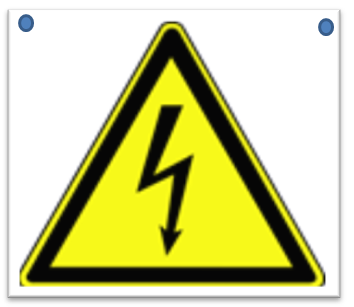 Atbilst/ Confirm